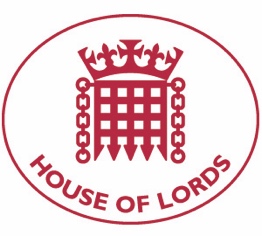 Hansard: Written Question on Nigeria: Humanitarian Aid28 March 2022Baroness Cox: To ask Her Majesty's Government what proportion of UK aid to Nigeria has been spent in the Middle-Belt since 2015.Answered 7 April 2022Lord Goldsmith of Richmond Park: Between financial years 2014-15 and 2020-21, approximately 11 percent of UK bilateral aid to Nigeria through legacy Department for International Development (DFID), legacy Foreign and Commonwealth Office (FCO), and the Foreign, Commonwealth and Development Office (FCDO) has been spent in Nigeria's Middle Belt. This percentage is an estimate, covering only bilateral UK spend funded by DFID and FCDO between 2014 and 2020 and does not reflect the totality of all UK aid spent through centrally managed programmes, multilaterals and other government departments.Hansard: Written Question on Nigeria: Humanitarian Aid28 March 2022Baroness Cox: To ask Her Majesty's Government, further to the Written Answer by Lord Goldsmith of Richmond Park on 24 March 2022 (HL7051), which (1) communities, (2) organisations, and (3) other beneficiaries, they have supported in the Middle-Belt since January 2021 to address the ongoing humanitarian situation in Nigeria.Answered 7 April 2022Lord Goldsmith of Richmond Park: The UK Government remains concerned by the humanitarian situation in Nigeria, and we continue to encourage the Nigerian Government to take urgent action to protect communities at risk of conflict and crisis, and to implement long-term solutions that address the root causes of insecurity. For example, our governance programme, PERL (Partnership to Engage, Reform and Learn) has been working in Kaduna state for more than five years to promote good governance, accountability and basic service delivery to citizens. In addition, the UK funded Christian Aid and the Catholic Agency for Overseas Development to support communities which were displaced due to intercommunal violence in Kaduna State during 2020. This supported more than 15,000 displaced people with cash grants to address food security needs, provision of water and sanitation kits and other non-food items.As outlined in the United Nations-led Humanitarian Response Plan, the largest humanitarian crisis in Nigeria is concentrated in the North-East. The UK Government's humanitarian support consequently focuses on addressing humanitarian needs in Borno, Adamawa and Yobe States and is primarily delivered through our 5-year NENTAD programme (£425 million, 2017-2022). The FCDO publishes information about current funding on the Development Tracker website.